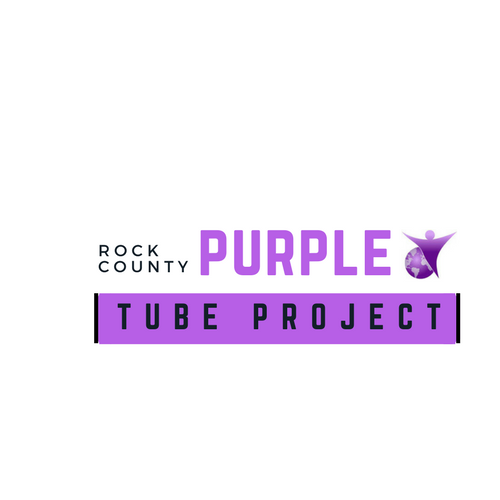 Purple Tube Registration:Date:	Name of Person with Memory Loss:Address:PhoneCare Partner Completing Safety Plan:Address: (if different from above)Best Contact Number:					 Email:Professional Completing Form:Return this form to the Dementia Care Specialist at the ADRC upon completion to register purple tube for this project.For more information or with questions contact the ADRC of Rock County 608-741-3600